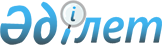 О внесении изменений в приказ Министра финансов Республики Казахстан от 8 февраля 2018 года № 145 "Об утверждении форм распоряжений"Приказ Министра финансов Республики Казахстан от 16 февраля 2024 года № 84. Зарегистрирован в Министерстве юстиции Республики Казахстан 21 февраля 2024 года № 34024
      ПРИКАЗЫВАЮ:
      1. Внести в приказ Министра финансов Республики Казахстан от 8 февраля 2018 года № 145 "Об утверждении форм распоряжений" (зарегистрирован в Реестре государственной регистрации нормативных правовых актов под № 16533) следующие изменения: 
       преамбулу изложить в следующей редакции: 
      "В соответствии с пунктом 3 статьи 118 Кодекса Республики Казахстан "О налогах и других обязательных платежах в бюджет" (Налоговый кодекс), пунктом 3 статьи 125 Кодекса Республики Казахстан "О таможенном регулировании в Республике Казахстан", пунктом 3 статьи 256 Социального кодекса Республики Казахстан, статьей 31 Закона Республики Казахстан "Об обязательном социальном медицинском страховании" и постановлением Правительства Республики Казахстан от 30 июня 2023 года № 525 "Об утверждении Правил и сроков исчисления, удержания (начисления) и перечисления обязательных пенсионных взносов, обязательных профессиональных пенсионных взносов в единый накопительный пенсионный фонд и взысканий по ним", ПРИКАЗЫВАЮ:";
       пункт 2 изложить в следующей редакции:
      "2. Комитету государственных доходов Министерства финансов Республики Казахстан в установленном законодательством Республики Казахстан порядке обеспечить:
      1) государственную регистрацию настоящего приказа в Министерстве юстиции Республики Казахстан;
      2) в течение десяти календарных дней со дня государственной регистрации настоящего приказа направление его копии в бумажном и электронном виде на казахском и русском языках в Республиканское государственное предприятие на праве хозяйственного ведения "Республиканский центр правовой информации" Министерства юстиции Республики Казахстан для официального опубликования и включения в Эталонный контрольный банк нормативных правовых актов Республики Казахстан;
      3) размещение настоящего приказа на интернет-ресурсе Министерства финансов Республики Казахстан;
      4) в течение десяти рабочих дней после государственной регистрации настоящего приказа в Министерстве юстиции Республики Казахстан представление в Департамент юридической службы Министерства финансов Республики Казахстан сведений об исполнении мероприятий, предусмотренных подпунктами 1), 2) и 3) настоящего пункта.";
       приложения 1 и 2 к указанному приказу изложить в новой редакции согласно приложениям 1 и 2 к настоящему приказу.
      2. Комитету государственных доходов Министерства финансов Республики Казахстан в установленном законодательством Республики Казахстан порядке обеспечить:
      1) государственную регистрацию настоящего приказа в Министерстве юстиции Республики Казахстан;
      2) размещение настоящего приказа на интернет-ресурсе Министерства финансов Республики Казахстан;
      3) в течение десяти рабочих дней после государственной регистрации настоящего приказа в Министерстве юстиции Республики Казахстан представление в Департамент юридической службы Министерства финансов Республики Казахстан сведений об исполнении мероприятий, предусмотренных подпунктами 1) и 2) настоящего пункта.
      3. Настоящий приказ вводится в действие по истечении десяти календарных дней после дня его первого официального опубликования.
      "СОГЛАСОВАН"Национальный банк Республики Казахстан  Распоряжение органа государственных доходов о приостановлении расходных операций по банковским счетам налогоплательщика (налогового агента), плательщика таможенных платежей и налогов, специальных, антидемпинговых, компенсационных пошлин, пеней, процентов
      "___" _________ 20 __ года № __________
      Предъявлено в _____________________________________________________________________________________________________________________________________________(наименование банка второго уровня или организации, осуществляющей  отдельные видыбанковских операций, бизнес-идентификационный номер (БИН), место нахождения)В соответствии со статьей 118 Кодекса Республики Казахстан "О налогах и другихобязательных платежах в бюджет" (Налоговый кодекс), статьей 125 Кодекса РеспубликиКазахстан "О таможенном регулировании в Республике Казахстан" (далее – Кодекс) иуведомлением от "__" _______ 20___ года № ___________________________________________________________________________________(наименование органа государственных доходов, бизнес-идентификационный номер (БИН)приостановить расходные операции (указать Х в соответствующей ячейке):☐ в пределах суммы ________________________________________________________ тенге*                                     (сумма цифрами и прописью)☐ все расходные операции ________________________________________________________,                                     (причина приостановления)за исключением операций и случаев изъятия денег, предусмотренных пунктом 2 статьи 118Налогового кодекса, пунктом 2 статьи 125 Кодекса,________________________________________________________________________________(полное наименование юридического лица, его структурного подразделения или фамилия,имя, отчество (при его наличии) индивидуального предпринимателя, лица, занимающегосячастной практикой, индивидуальный идентификационный номер/бизнес-идентификационный номер (ИИН/БИН), место нахождения)
      по банковским счетам (за исключением корреспондентских счетов)_______________________________________________________________________________                   (индивидуальный идентификационный код)Место печати __________________________________________________________________                   (фамилия, имя, отчество (при его наличии) руководителя органа                               государственных доходов)
      Настоящее распоряжение вручено "___" ____________ 20 __ года
      Примечание: *указывается органом государственных доходов при непогашенииналоговой задолженности или задолженности по таможенным платежам и налогам,специальных, антидемпинговых, компенсационных пошлин, пеней, процентов Распоряжение органа государственных доходов о приостановлении расходных операций по банковским счетам агента по уплате социальных платежей (плательщика социальных платежей)
      "___" _________ 20__ года № ________
      Предъявлено в _______________________________________________________________________________________________________________________________________       (наименование банка второго уровня или организации, осуществляющей отдельныевиды банковских операций, бизнес-идентификационный номер (БИН), место нахождения)
      В соответствии со статьей 256 Социального кодекса Республики Казахстан, статьей 31Закона Республики Казахстан "Об обязательном социальном медицинском страховании" ипостановлением Правительства Республики Казахстан от 30 июня 2023 года № 525 "Обутверждении Правил и сроков исчисления, удержания (начисления) и перечисленияобязательных пенсионных взносов, обязательных профессиональных пенсионных взносов вединый накопительный пенсионный фонд и взысканий по ним", в связи с неисполнениемуведомления о сумме задолженности по обязательным пенсионным взносам, обязательнымпенсионным взносам работодателя, обязательным профессиональным пенсионным взносамот "__" ______ 20__ года № ____, уведомления о сумме задолженности по отчислениям и(или) взносам от "__" ______ 20__ года № ____, уведомления о сумме задолженности посоциальным отчислениям от "__" ______ 20__ года № ___________________________________________________________________________________(наименование органа государственных доходов, бизнес-идентификационный номер (БИН)приостановить все расходные операции за исключением операций и случаев изъятия денег,предусмотренных пунктом 2 статьи 118 Кодекса Республики Казахстан "О налогах и другихобязательных платежах в бюджет" (Налоговый кодекс),_______________________________________________________________________________(полное наименование юридического лица, его структурного подразделения или фамилия,имя, отчество (если оно указано в документе, удостоверяющем личность) индивидуальногопредпринимателя, лица, занимающегося частной практикой, индивидуальныйидентификационный номер или бизнес-идентификационный номер (ИИН или БИН), местонахождения) ____________________________________________________________________по банковским счетам (за исключением корреспондентских счетов________________________________________________________________________________                   (индивидуальный идентификационный код)
      Место печати ______________________________________________________________                         (фамилия, имя, отчество (при его наличии) руководителя органа                                     государственных доходов)
      Настоящее распоряжение вручено "___" ____________ 20 __ года
					© 2012. РГП на ПХВ «Институт законодательства и правовой информации Республики Казахстан» Министерства юстиции Республики Казахстан
				
      Министр финансовРеспублики Казахстан 

М. Такиев
Приложение 1 к приказу
Министр финансов
Республики Казахстан
от 16 февраля 2024 года № 84Приложение 1 к приказу
Министра финансов
Республики Казахстан
8 февраля 2018 года № 145ФормаПриложение 2 к приказу
Министр финансов
Республики Казахстан
от 16 февраля 2024 года № 84Приложение 2 к приказу
Министра финансов
Республики Казахстан
8 февраля 2018 года № 145Форма